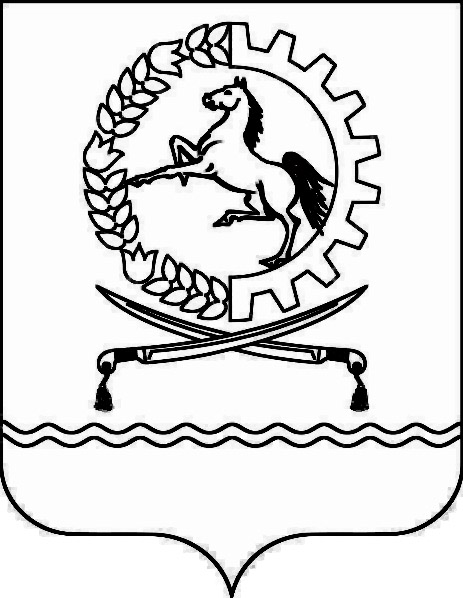 АДМИНИСТРАЦИЯОРЛОВСКОГО  РАЙОНА  РОСТОВСКОЙ  ОБЛАСТИПОСТАНОВЛЕНИЕ01.06.2022					№ 362			п. ОрловскийОб утверждении Порядка и сроков составления проекта бюджета Орловского района на 2023 год и на плановый период 2024 и 2025 годовВ соответствии со статьями 169, 184 Бюджетного кодекса Российской Федерации и Решением Собрания депутатов Орловского района от 27.12.2018 № 170 «О бюджетном процессе в Орловском районе», в целях обеспечения составления проекта бюджета Орловского района на 2023 год и на плановый период 2024 и 2025 годов, Администрация Орловского района постановляет:1. Утвердить Порядок и сроки составления проекта бюджета Орловского района на 2023 год и на плановый период 2024 и 2025 годов согласно приложению.2. Заместителям главы Администрации Орловского района по курируемым направлениям, главным распорядителям средств бюджета Орловского района обеспечить выполнение мероприятий, предусмотренных приложением к настоящему постановлению.3. Рекомендовать главам администраций сельских поселений, входящих в состав Орловского района организовать разработку проектов местных бюджетов с учетом мероприятий, предусмотренных приложением.4. Настоящее постановление вступает в силу со дня его официального опубликования.5. Контроль за выполнением  постановления возложить на заведующего финансовым отделом Администрации Орловского района Лячину Е.А.Глава АдминистрацииОрловского района							Ю.В. ХаренкоПриложениек постановлениюАдминистрацииОрловского районаот 01.06.2022 № 362 ПОРЯДОКи сроки составления проекта бюджета Орловского района на 2023 год и на плановый период 2024 и 2025 годовУправляющий деламиАдминистрации Орловского района												З.Н. Дегтярева№п/пСодержание мероприятийСрокисполненияОтветственный исполнитель12341.Разработка и представление в финансовый отдел Администрации Орловского района прогноза поступлений налоговых и неналоговых доходов  бюджета Орловского района по кодам классификации доходов бюджетов бюджетной системы Российской Федерации на 2023 – 2025 годы  его обоснования по формам, установленным финансовым отделом Администрации Орловского района до 15 июля 2022 г.главные администраторы доходов бюджета Орловского района – органы местного самоуправления Орловского района2.Разработка и представление в финансовый отдел Администрации Орловского района экономических показателей, исходных данных и сведений, необходимых для составления проекта бюджета Орловского района и прогноза консолидированного бюджета Орловского района на 2023 – 2025 годы в части налоговых и неналоговых доходов по формам, установленным финансовым отделом Администрации Орловского районадо 15 июля 2022 г.Руководители отраслевых (функциональных) органов местного самоуправления3.Представление в финансовый отдел Администрации Орловского района предложений для формирования предельных показателей расходов бюджета Орловского района на 2023  год и на плановый период 2024 и 2025 годов по формам, установленным приказом финансового отдела Администрации Орловского района о методике и порядке планирования бюджетных ассигнований бюджета Орловского районадо 01 сентября 2022 г.главные распорядители средств бюджета Орловского района4.Представление в финансовый отдел Администрации Орловского района о прогнозных объемах финансирования и лимитах потребления топливно-энергетических ресурсов, уличного освещения, на услуги по водоснабжению, водоотведению и вывозу жидких бытовых отходов, нормативов накопления твердых коммунальных отходов на 2023 год и плановый период 2024 и 2025 годов в формате Excel до 01 сентября 2022 г.заместитель главы Администрации Орловского района –Галицын А.В.5.Проведение оценки налоговых расходов Орловского районадо 01 сентября 2022 г.заведующий финансовым отделом Администрации Орловского района-Лячина Е.А.; руководители отраслевых (функциональных) органов местного самоуправления6.Подготовка проекта постановления Администрации Орловского района об утверждении Бюджетного прогноза Орловского района на период 2023 – 2030 годовдо 05 сентября 2022 г.заместитель Губернатора Ростовской области – министр финансов Федотова Л.В.7.Подготовка проекта распоряжения Администрации Орловского района «О прогнозе социально-экономического развития Орловского района на 2023 – 2025 годы» до 20 сентября 2022 г.заведующий отделом экономики и прогнозирования Администрации Орловского района-Зайцева Е.Д.8.Формирование и представление главе Администрации Орловского района параметров бюджета Орловского района на 2023 год и на плановый период 2024 и 2025 годов, подготовленных на основе:прогноза поступлений доходов с учетом данных главных администраторов доходов бюджета Орловского района;предельных показателей расходов бюджета Орловского районадо 01 октября 2022 г.заведующий финансовым отделом Администрации Орловского района-Лячина Е.А.9.Доведение до главных распорядителей средств бюджета Орловского района предельных показателей расходов бюджета Орловского района на 2023 год и на плановый период 2024 и 2025 годовдо 15 октября 2022 г.заведующий финансовым отделом Администрации Орловского района-Лячина Е.А.10.Подготовка проекта постановления Администрации Орловского района «Об основных направлениях бюджетной и налоговой политики Орловского района на 2023 – 2025 годы»до 18 октября 2022 г.заведующий финансовым отделом Администрации Орловского района -Лячина Е.А.11.Разработка и согласование с финансовым отделом Администрации Орловского района и отделом экономики и прогнозирования Администрации Орловского района проектов муниципальных программ Орловского района, предлагаемых к реализации начиная с 2023 года, а также проектов изменений в ранее утвержденные муниципальные программы Орловского районадо 23 октября 2022 г.ответственные исполнители муниципальных программ Орловского района12.Подготовка проекта решения Собрания депутатов Орловского района «О внесении изменений в Решение «О межбюджетных отношениях органов местного самоуправления Орловского района и органов местного самоуправления сельских поселений Орловского района»до 23 октября 2022 г.заведующий финансовым отделом Администрации Орловского района -Лячина Е.А.13.Формирование электронных документов 
для составления проекта бюджета Орловского района на 2023 год и на плановый период 2024 
и 2025 годов в информационной системе «АЦК-Планирование» Единой автоматизированной системы управления общественными финансами в Ростовской области, с приложением обоснований бюджетных ассигнований по формам, установленным приказом финансового отдела Администрации Орловского района о методике и порядке планирования бюджетных ассигнований бюджета Орловского районадо 25 октября 2022 г.главные распорядители средств  бюджета Орловского района14.Подготовка проекта распоряжения Администрации Орловского района «О предварительных итогах социально-экономического развития Орловского района за 6 месяцев 2022 г. и ожидаемых итогах социально-экономического развития Орловского района за 2022 год»до 25 октября 2022 г.заведующий отделом экономики и прогнозирования Администрации Орловского района-Зайцева Е.Д.15.Направление в Министерство финансов Ростовской области  проекта бюджета Орловского района на 2023 год и на плановый период 2024 и 2025 годов в соответствии с соглашением о мерах по социально-экономическому развитию и оздоровлению муниципальных финансов Орловского районадо 01 ноября 2022 г.заведующий финансовым отделом Администрации Орловского района -Лячина Е.А.16.Представление в финансовый отдел Администрации Орловского района паспортов муниципальных программ Орловского района (проектов изменений в указанные паспорта)до 09 ноября 2022 г.ответственные исполнители муниципальных программ Орловского района17.Подготовка и представление в Администрацию Орловского района для внесения в Собрание депутатов Орловского района  следующих проектов решений:«О  бюджете Орловского района на 2023 год и на плановый период 2024 и 2025 годов»;«О Прогнозном плане (программе) приватизации муниципального имущества Орловского района на 2023 год и на плановый период 2024 и 2025 годов».до 12 ноября 2022 г.до 12 ноября 2022 г.заведующий финансовым отделом Администрации Орловского района -Лячина Е.А.председатель Комитета по имуществу Ищенко С.А.